CAMARA MUNICIPAL DE SANTA BRANCASECRETARIA DE FINANÇAS - CNPJ.01.958.948/0001-17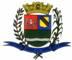 PCA AJUDANTE BRAGA 108 CENTRO SANTA BRANCAData: 07/04/2017 12:41:04Transparência de Gestão Fiscal - LC 131 de 27 de maio 2009 Sistema CECAM (Página: 1 / 2)Empenho	Processo	CPF/CNPJ	Fornecedor	Descrição	Mod. Lic.	Licitação	Valor Empenhado	Valor Liquidado	Valor PagoMovimentação do dia 31 de Março de 201701.00.00 - PODER LEGISLATIVO01.01.00 - CAMARA MUNICIPAL01.01.00 - CAMARA MUNICIPAL 01.01.00.01.000 - Legislativa 01.01.00.01.31 - Ação Legislativa01.01.00.01.31.0001 - MANUTENÇÃO DA CAMARA 01.01.00.01.31.0001.2001 - MANUTENÇÃO DA CAMARA 01.01.00.01.31.0001.2001.31901301 - FGTS 01.01.00.01.31.0001.2001.31901301.0111000 - GERAL01.01.00.01.31.0001.2001.33903007 - GÊNEROS DE ALIMENTAÇÃO 01.01.00.01.31.0001.2001.33903007.0111000 - GERAL, recolhimento do FGTS dos servidores da camara  de competencia de	março de 2017conformes efip, parte da camara municipal referente a contribuição social de com petencia de março de 2017 conforme sefip, refere-se aos abastecimentos dos veiculos de gasolina comum do mes de março de 2017, refere -se aos abastecimento de gasolina comum nos veiculos da camara muni cipal no mes de março de 2017, oleo castrol magnatec 1lt polo, oleo ipirang a f1 15w40 para gol, filtro de oleo tecfil tm2 para o polo e gol01.01.00.01.31.0001.2001.33903978 - LIMPEZA E CONSERVAÇÃO 01.01.00.01.31.0001.2001.33903978.0111000 - GERAL100	0/0	012.606.146/0001-64	434 - PLG SIQUEIRA CONSERVACAO LIMPEZA L	CONVITE	001/2015	0,00	0,00	5.803,76CAMARA MUNICIPAL DE SANTA BRANCASECRETARIA DE FINANÇAS - CNPJ.01.958.948/0001-17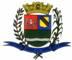 PCA AJUDANTE BRAGA 108 CENTRO SANTA BRANCAData: 07/04/2017 12:41:04Transparência de Gestão Fiscal - LC 131 de 27 de maio 2009 Sistema CECAM (Página: 2 / 2)01.01.00.01.31.0001.2001.33903990 - SERVIÇOS DE PUBLICIDADE LEGAL 01.01.00.01.31.0001.2001.33903990.0111000 - GERAL116	0/0	007.732.093/0001-98	225 - MAURO DE S.MARTINS COMUNICAÇÕES -SUBTOTALTOTALMODALIDADES DE LICITAÇÃOCO-C - CONVITE / COMPRAS/SERVIÇOSCONC - CONCURSO PÚBLICOCO-O - CONVITE / OBRASCP-C - CONCORRÊNCIA PUBLICA / COMPRAS/SERVIÇOSCP-O - CONCORRÊNCIA PUBLICA / OBRASDISP - DISPENSAIN-G - INEXIGIBILIDADEIS-C - ISENTO DE LICITAÇÕES / COMPRAS/SERVIÇOSIS-O - ISENTO DE LICITAÇÕES / OBRASPR-E - PREGAO ELETRÔNICOPR-G - PREGAO PRESENCIALTP-C - TOMADA DE PREÇOS / COMPRAS/SERVIÇOSTP-O - TOMADA DE PREÇOS / OBRASSANTA BRANCA, 31 de Março de 2017EVANDRO LUIZ DE MELO SOUSA1SP147248/0-8CHEFE DA COORD FINANCEIRA1130/0037- Fundo de Garantia por Tempo de Serviços01.01.00.01.31.0001.2001.31901302 - CONTRIBUIÇÕES PREVIDENCIÁRIAS - INSS01.01.00.01.31.0001.2001.31901302 - CONTRIBUIÇÕES PREVIDENCIÁRIAS - INSS01.01.00.01.31.0001.2001.31901302 - CONTRIBUIÇÕES PREVIDENCIÁRIAS - INSS01.01.00.01.31.0001.2001.31901302 - CONTRIBUIÇÕES PREVIDENCIÁRIAS - INSS01.01.00.01.31.0001.2001.31901302 - CONTRIBUIÇÕES PREVIDENCIÁRIAS - INSS01.01.00.01.31.0001.2001.31901302.0111000 - GERAL01.01.00.01.31.0001.2001.31901302.0111000 - GERAL01.01.00.01.31.0001.2001.31901302.0111000 - GERAL1140/00  .  .  -7- Instituto Nacional do Seguro Social01.01.00.01.31.0001.2001.33903001 - COMBUSTÍVEIS E LUBRIFICANTES AUTOMOTIVOS01.01.00.01.31.0001.2001.33903001 - COMBUSTÍVEIS E LUBRIFICANTES AUTOMOTIVOS01.01.00.01.31.0001.2001.33903001 - COMBUSTÍVEIS E LUBRIFICANTES AUTOMOTIVOS01.01.00.01.31.0001.2001.33903001 - COMBUSTÍVEIS E LUBRIFICANTES AUTOMOTIVOS01.01.00.01.31.0001.2001.33903001 - COMBUSTÍVEIS E LUBRIFICANTES AUTOMOTIVOS01.01.00.01.31.0001.2001.33903001.0111000 - GERAL01.01.00.01.31.0001.2001.33903001.0111000 - GERAL01.01.00.01.31.0001.2001.33903001.0111000 - GERAL1150/0065.954.984/0001-95219- ARNALDO MICHELLETTI JUNIOR1180/0062.743.422/0001-04214- AUTO POSTO ROGEPEL LTDAOUTROS/NÃO/01.273,181.273,180,00OUTROS/NÃO/012.988,8012.988,800,00DISPENSA D/0183,68183,680,00DISPENSA D/01.045,220,000,001170/0019.714.857/0001-00439- FABRICA DE GELO STA BRANCA LTDA ME, agua mineral galao de  20 litros, agua mineral natura garrafa de510ml sem gas, agua, agua mineral galao de  20 litros, agua mineral natura garrafa de510ml sem gas, aguaDISPENSA D/0155,60155,60155,60mineral natural garrafa de 510 ml com gas01.01.00.01.31.0001.2001.33903963 - SERVIÇOS GRÁFICOS E EDITORIAIS01.01.00.01.31.0001.2001.33903963 - SERVIÇOS GRÁFICOS E EDITORIAIS01.01.00.01.31.0001.2001.33903963 - SERVIÇOS GRÁFICOS E EDITORIAIS01.01.00.01.31.0001.2001.33903963 - SERVIÇOS GRÁFICOS E EDITORIAIS01.01.00.01.31.0001.2001.33903963 - SERVIÇOS GRÁFICOS E EDITORIAIS01.01.00.01.31.0001.2001.33903963.0111000 - GERAL01.01.00.01.31.0001.2001.33903963.0111000 - GERAL01.01.00.01.31.0001.2001.33903963.0111000 - GERAL990/0069.112.548/0001-20280- GILBERTO MARTON DA SILVA - ME, refere -se aos serviços prestados de encadernação de livros contabeis, livros daDISPENSA D/00,00903,000,00administração, carimbos,  de vereadores .EmpenhoProcessoCPF/CNPJFornecedorDescriçãoMod. Lic.   Licitação  Valor Empenhado    Valor LiquidadoValor Pago, empenho global para pagamento dos serviços de conservação e limpeza do predio dacamara municipal  durante exercicio de 2017 conforme contrato, refere -se a publicação de materia de julgamento de contas do executivo do   ano de 2013DISPENSA D/0592,20592,200,00no jornal cidade de santa branca  salesopolis e região------------------------------------------------------------------16.238,6816.096,465.959,36------------------------------------------------------------------16.238,6816.096,465.959,36